CALENDARIO LITURGICO SETTIMANALE Dal 3 al 10 marzo 2019PARROCCHIA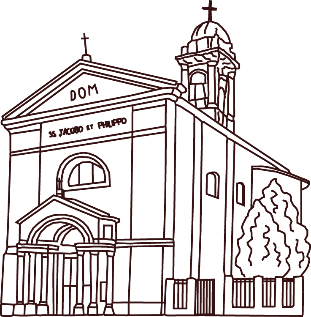 Ss. GIACOMO E FILIPPO MERONECAMMINIAMO INSIEME  3 Marzo 2019          Anno VII n° 296Ci stiamo preparando al “Carnevale”?La settimana che cominciamo è quella che la tradizione ci consegna come la settimana di carnevale. Per alcuni è la settimana delle maschere e degli scherzi, per qualcuno è una settimana come le altre con qualche dolce tradizionale in più. Ma che settimana è in realtà questa? Il Carnevale, dal latino “carnem levare”, è nella sua origine, la settimana in cui prepararci a levare la carne, per prepararsi al tempo della quaresima di astinenza dalle carni. È il tempo in cui prepararci a vivere il digiuno e la penitenza per entrare nel tempo sacro della preparazione alla Pasqua. Quanto ci stiamo preparando a questo? Non affrontiamo con sufficienza questa settimana. Viviamola coscienti che il digiuno è il modo in cui impegnare forze e volontà per concentrarci sul mistero di Dio. 	 In questa settimana scegliamo quale sarà il digiuno che vogliamo scegliere per la quaresima. Non accontentiamoci di “ digiuni” banali che non ci costano nessun sacrificio. Scegliamo cosa “ levare” dalla nostra vita per trovare ancora lo spazio per il Signore.									Don Marco                   VITA  DI  COMUNITÀLunedì 4 marzo ore 20.45 consiglio pastorale parrocchiale in oratorioMartedì 5 marzo ore 20.45 scuola della parola decanale adolescenti-diciottenni ad AlzateSabato 9 marzo vivremo il carnevale. Sabato 9 alla messa delle ore 18.00 canto dei 12 Alleluia e inizio del tempo di QuaresimaDomenica 10 durante le celebrazioni eucaristiche imposizione delle ceneriDomenica 10 alle ore 17.30 canto del vespero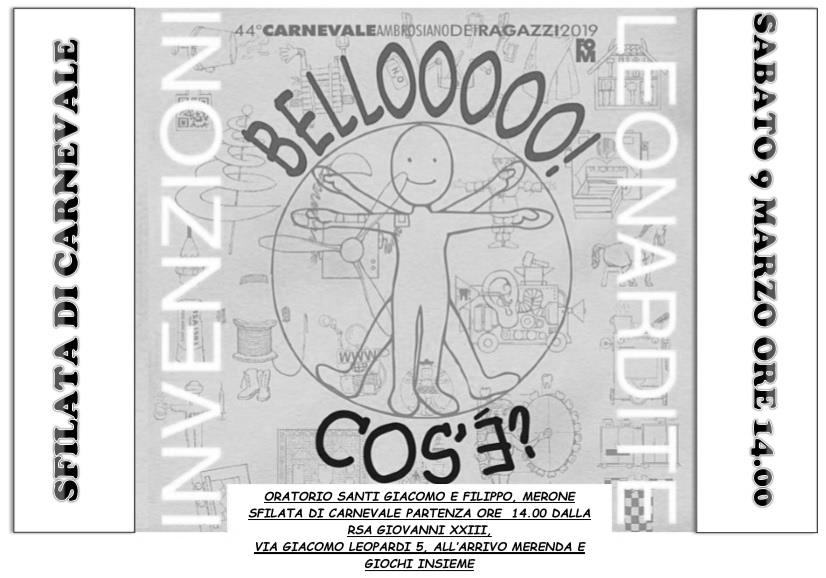 Con Mercoledì 27 marzo inizia il corso fidanzati. Di seguito date e contenuti degli incontri. Per iscriversi contattare il parrocoDate e contenuti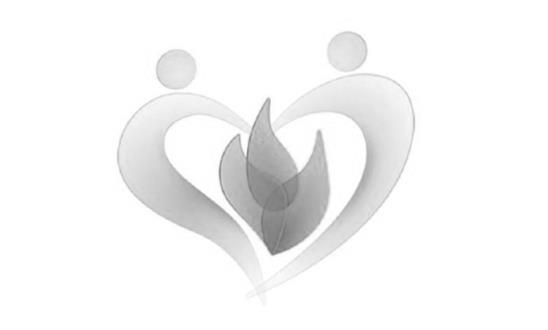 Orario 21.00 – 22.00 presso il salone dell’Oratorio di Merone(accanto alla chiesa)Mercoledì 27 marzo 2019Introduzione e obiettivi del corso: una motivazione di fede.Martedì 2 aprile 2019Uomo e donna il senso del proprio essere coppia: la scoperta, la crescita, la comunicazione.Mercoledì 10 aprile 2019I cardini del matrimonio: libertà, fedeltà, apertura alla vita, responsabilità sociale, testimonianza del Vangelo.Mercoledì 24 aprile 2019La fede della coppia nel cammino della comunità cristiana.Mercoledì 8 maggio 2019Il libretto del rito liturgicodel nostro matrimonioMercoledì 15 maggio 2019Aspetti giuridico – canonici del matrimonio.Mercoledì 22 maggio 2019La sessualità nella coppia.I metodi naturali.Domenica (da stabilire)GIORNATA DI RITIRO ( 9.30-14.00 con S. Messa e pranzo)La vita spirituale di coppia.Il Sacramento del matrimonio: Dio nella coppia. L’amore nella BibbiaSAB. 2feria7.3017.0018.00A PompeiA S. Francesco: int. Off. , Aldina IsellaGiuseppe e Valeria, Aldina Isella, Invernizzi PasqualeDOM. 3Ultima dopo l’epifania   7.30  8.3010.3018.00Fam. Molteni Alfonso e Angela, fam. Malinverno, Antonio, Piera, Giovannia S. Caterina: PRO POPULOFam. GerosaLUN. 4feria  8.0018.00a S. Caterina: Mario, Maria, Fam. BorgonovoMAR.5feria18.00Rosetta, Giuseppe, Ester, RinaMER. 6feria18.00A S. Francesco: Besana SilvanoGIO. 7feria16.0018.00Alla residenza Anziani:  a S. Caterina: Borgonovo Giuseppe e TeresinaVEN.8feria18.00Vittorio Corti e Fam., Rosanna Facciuto, Gerosa MarioSAB. 9feria17.0018.00A S. Francesco: Corti LuigiFam. De Palma, Ronchetti MarioDOM. 10Prima domenica di Quaresima   7.30  8.3010.3017.3018.00Donghi Ester, fam. Baruffini, Invernizzi, Moltenia S. Caterina: Tina, Piero, Leonarda, PaoloPRO POPULOVESPERIFam. Colombo